VERJETNO BOSTE DOMA DELALI PISANICE. V SLOVENIJI IMAMO KAR NEKAJ TRADICIONALNIH NAČINOV IZDELAVE, KOT SI VIDEL NA POSNETKU.LAHKO MI POŠLJEŠ SLIKE KAKO JIH BOŠ TI NAREDIL. SLIK BOM ZELO VESELA.NA MAIL MI LAHKO POŠLJEŠ SLIKE: Manca.martincic@oskoroskabela.siUPAM, DA STE DOBRO. LEP POZDRAV, UČITELJICA MANCAPOGLEJ SI SPODNJI POSNETEK:https://www.youtube.com/watch?v=fBIX6o5y3ik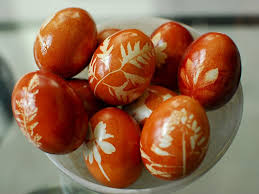 SODOBNA PRIPRAVA HRANE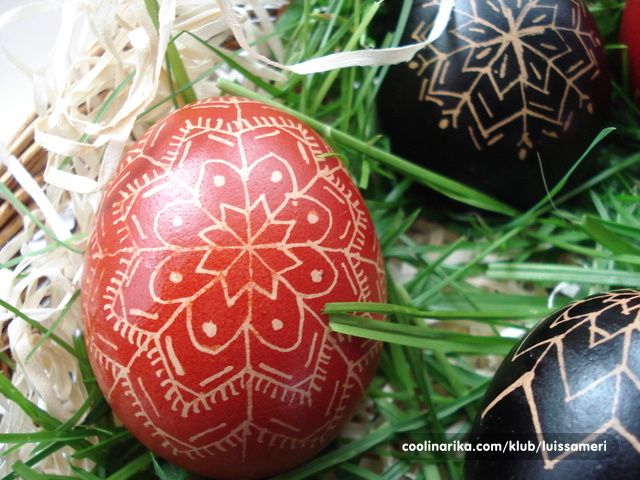 